Dossier d’inscription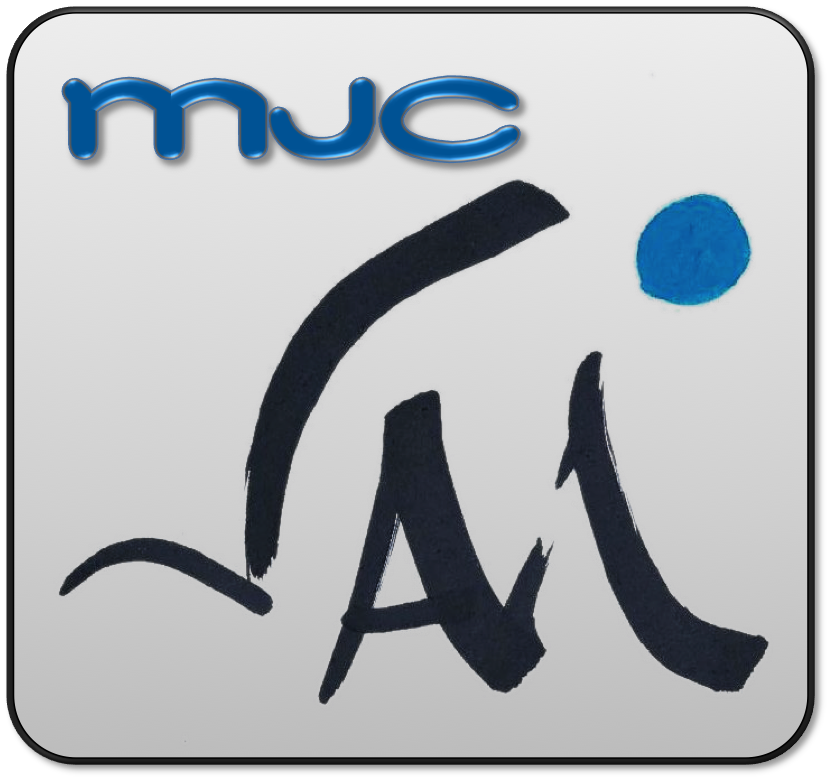 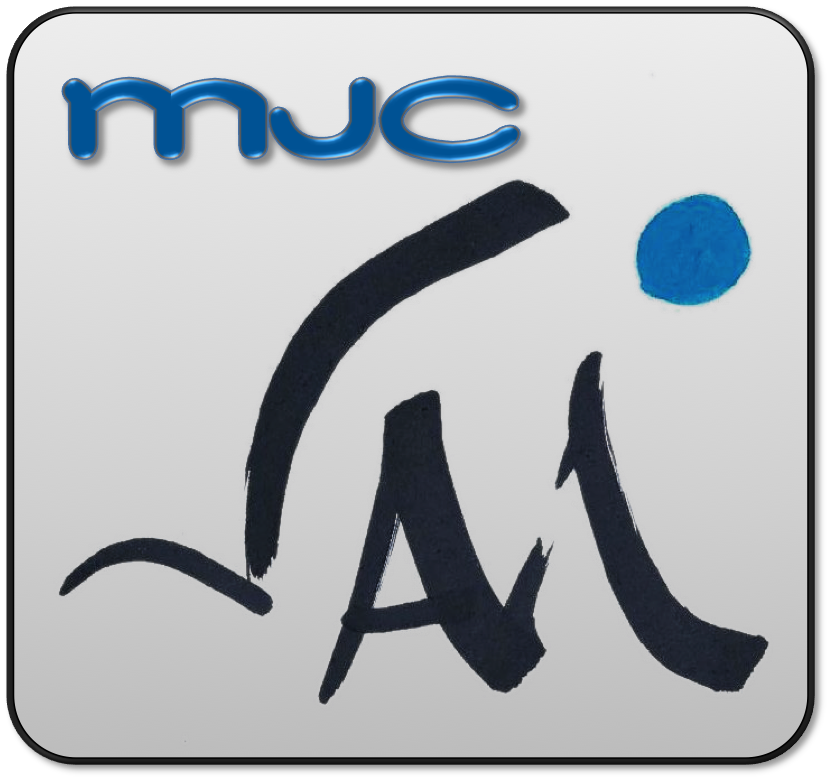   2023-2024Si le participant est mineur, merci de compléter le tableau ci-dessous :Accès à vos informations personnellesPour les allocataires CAF de la Vienne et MSA Poitou, la MJC vérifie le montant du quotient familial que vous nous communiquez sur des sites à usage professionnel. Pour les autres, merci de nous fournir une attestation de quotient familial valable sur la période concernée ou votre déclaration de revenu.MJC VAM dossier d’INSCRIPTION ateliers pratiques amateurs 2023 -2024Personne autorisée à récupérer mon enfant ou personne à contacter en cas d’urgence (dans le cas d’un participant mineur):A la fin du cours, j’autorise mon enfant à partir non accompagné.  Non     Oui   Je souhaite m’inscrire à (aux) atelier(s) suivant(s) :Multi activités physiques*				11-15 ans					Plus de 16 ans				Danse d’hier et d’aujourd’hui*Eveil (4-7 ans)				Pop (8-15 ans)				Adultes (plus de 16 ans)			Danse Trad’*						Musical						Modelage et sculpture céramique			PhotosThéâtre enfants					Théâtre adultes					Qi-gong*						Hatha Yoga-Vinyasa*					Atelier du dos*					Yoga du dos*						Santé et bien-être*					Yoga dans l’eau					Les petites balades rurales				* certificat médical de non contre-indication exigé (si votre certificat à moins de 3 ans, celui-ci est encore valableMJC VAM dossier d’INSCRIPTION ateliers pratiques amateurs 2023 -2024Autorisations parentales (dans le cas d’un participant mineur) :  J’autorise la MJC VAM ou toute personne mandatée, à faire transporter mon enfant dans les véhicules assurés par la MJC La Vigne aux Moines ou d’une société de transport et en cas de nécessité, dans le véhicule personnel d’un intervenant.Droit à l’image (cocher la case) :J’autorise la MJC La Vigne Aux Moines à utiliser dans le cadre éducatif et pédagogique des photos ou des vidéos prises dans le cadre des ateliers. Ces supports pourront être utilisés pour communiquer auprès de la presse locale, dans les bulletins d’information des communes, sur le site de l’office de tourisme, sur Facebook, sur le site Internet de la MJC.	    OUI           	 NONJe soussigné(e) ___________________________________, certifie avoir pris connaissance des conditions Générales de vente (ci-jointes) et en accepte les modalités.Certifie exacts les renseignements portés sur la présente fiche.
Fait le ____/____/_______  à ________________				Signature du participant ou responsable(s) légal(aux) 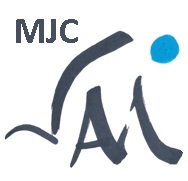 MJC VAM dossier d’INSCRIPTION ateliers pratiques amateurs 2023 -2024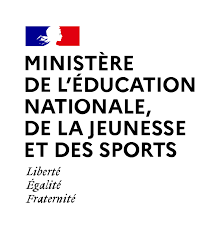 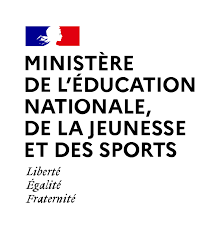 FICHE SANITAIRE DE LIAISONDOCUMENT CONFIDENTIELJoindre obligatoirement la copie du carnet de vaccinationNOM : ………………………………………………………………………………………………………………………...PRENOM : …………………………………………………………………………………………………………………..DATE DE NAISSANCE : ………………/………………………/………………………………………………………SEXE :  	 M      	            F  1-VACCINATION (se référer au carnet de santé ou aux certificats de vaccinations)SI LE MINEUR N’A PAS LES VACCINS OBLIGATOIRES JOINDRE UN CERTIFICAT MÉDICAL DE CONTRE-INDICATION. 2-RENSEIGNEMENTS CONCERNANT LE MINEUR :Poids : ……………..kg     Taille : ……………..cm    ( information nécessaire en cas d’urgence )Suit-il un traitement médical pendant le séjour ?     Oui         Non Si oui, joindre une ordonnance récente et les médicaments correspondants (boites de médicaments dans leur emballage d’origine marquées au nom de l’enfant avec la notice). Aucun médicament ne pourra être administré sans ordonnance.PARTICIPANT (mineur ou majeur)PARTICIPANT (mineur ou majeur)NOM -  Prénom :NOM -  Prénom :Date de Naissance :    _____ / _____ / _________Age :Adresse :Adresse :Mail : Tél Portable : Régime Allocataire :                    CAF	 MSA	 Autre :          Code postal du département :     86000       Autre :   _ _                                                             Régime Allocataire :                    CAF	 MSA	 Autre :          Code postal du département :     86000       Autre :   _ _                                                             N° d’allocataire :Quotient Familial :Numéro de sécurité sociale :Numéro de sécurité sociale :Responsable légal 1Responsable légal 2 Mère      Père    Tuteur légal Mère      Père    Tuteur légalNOM - Prénom :NOM - Prénom :	Adresse :Adresse :Tél. Domicile :Tél. Domicile :Tél. Portable :Tél. Portable :Tél travail (employeur :)Tél travail (employeur :)Mail :Mail :Régime Allocataire :                    CAF	 MSA	 Autre :          Code postal du département :     86000       Autre :   _Régime Allocataire :                    CAF	 MSA	 Autre :          Code postal du département :     86000       Autre :   _N° d’allocataire :Quotient Familial :Numéro de sécurité sociale :Numéro de sécurité sociale :Nom PrénomLien avec l’enfantTéléphoneVACCINATION OBLIGATOIRES    OUINONDATES DES DERNIERS RAPPELSVACCINS RECOMMANDESDATESDiphtérieCoquelucheTétanosHaemophilusPoliomyéliteRubéole-Oreillons-RougeoleHépatitePneumocoqueBCGAutres (préciser)